Suitable Shoes GuidanceBOYSBOYSGIRLSGIRLS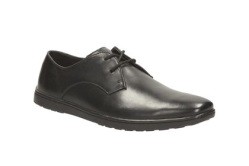 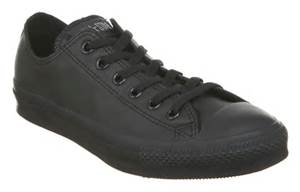 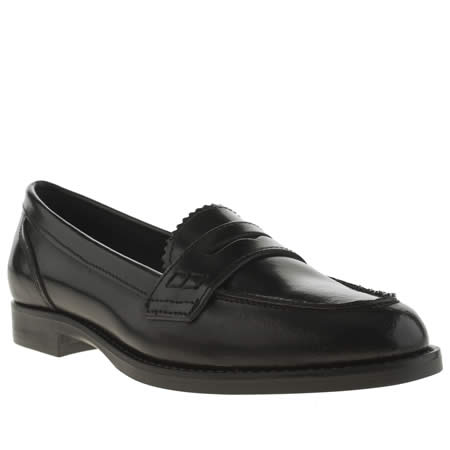 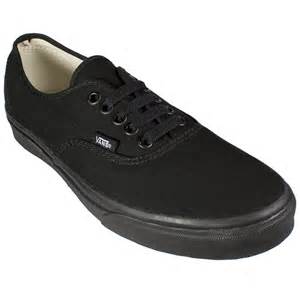 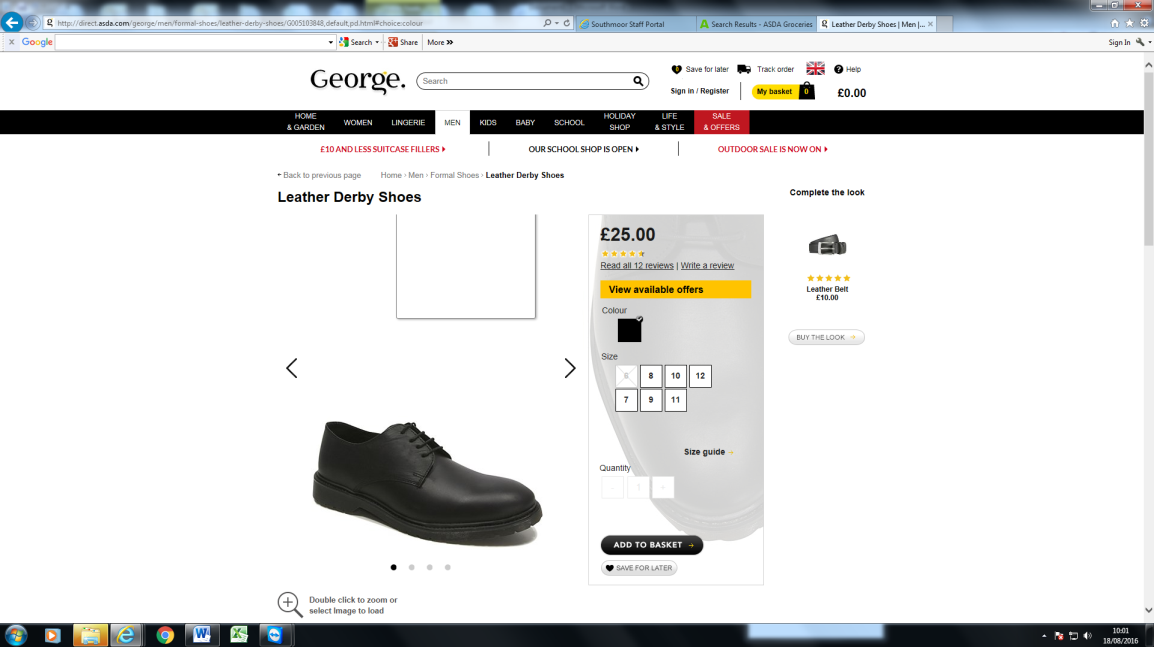 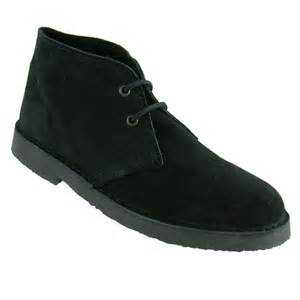 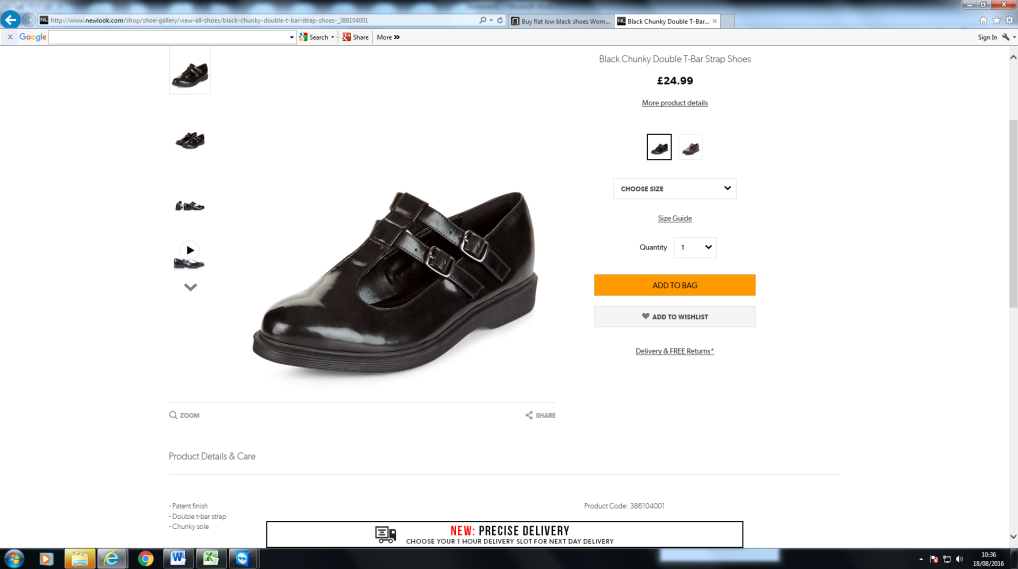 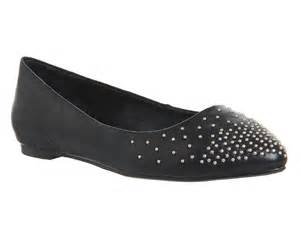 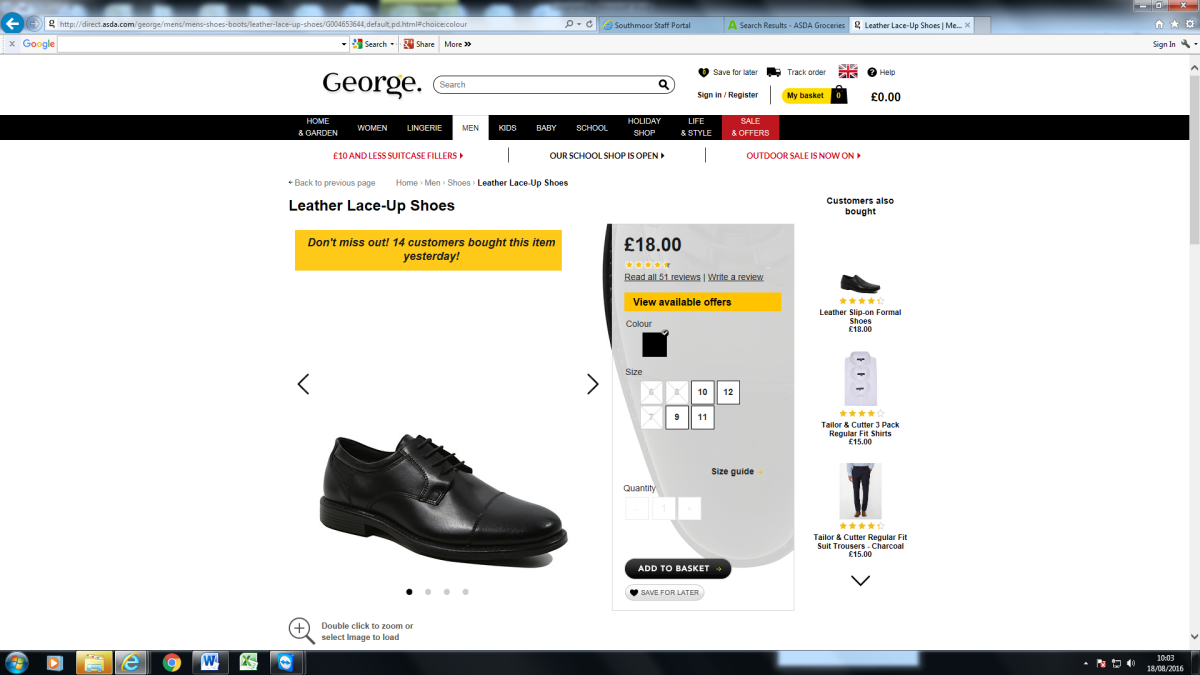 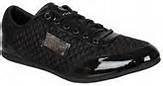 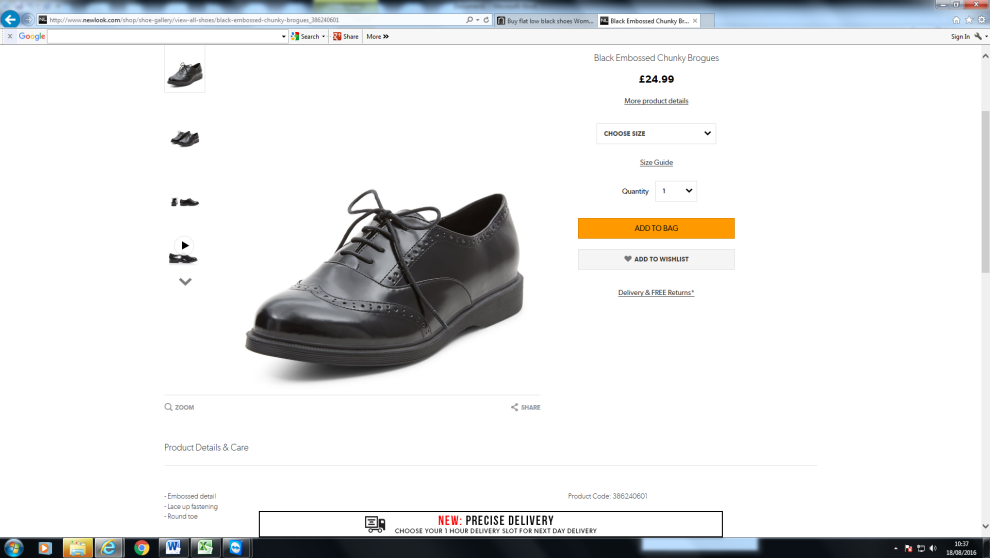 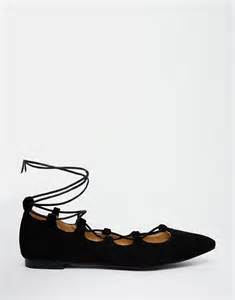 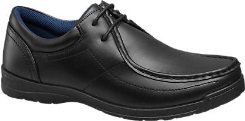 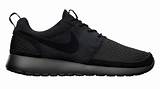 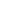 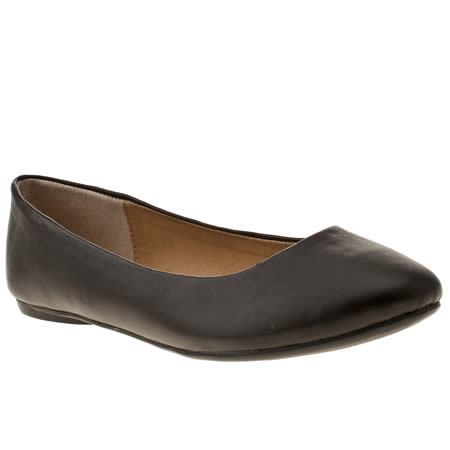 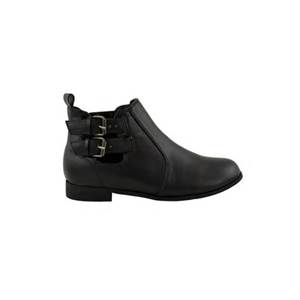 